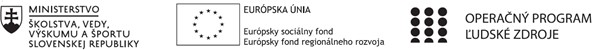 Správa o činnosti pedagogického klubuPríloha:  Prezenčná listina zo stretnutia pedagogického klubu1. Prioritná osVzdelávanie2. Špecifický cieľ1.1.1 Zvýšiť inkluzívnosť a rovnaký prístup ku kvalitnému vzdelávaniu a zlepšiť výsledky a kompetencie detí a žiakov3. Prijímateľ Spojená škola – Gymnázium Tilgnerova, Tilgnerova 14, Bratislava 841 054. Názov projektu Zvýšenie kvality vzdelávania v Spojenej škole Tilgnerova 14 v Bratislave 5. Kód projektu ITMS2014+ 312011X6216. Názov pedagogického klubuKlub kritického myslenia7. Dátum stretnutia pedagogického klubu5. novemberber 2020 o 17:008. Miesto stretnutia pedagogického klubu Hanulova 5, Bratislava9. Meno koordinátora pedagogického klubu Mgr Danka Mestická10. Odkaz na webové sídlo zverejnenej správy https://tilgnerka.edupage.org/11. Manažérske zhrnutie:Diskusné stretnutie na tému kritické myslenie v práci učiteľa.12. Hlavné body, témy stretnutia, zhrnutie priebehu stretnutia:Diskusia  nástrojoch Office 365 predstavených na predchádzajúcom stretnutí, ich využití a vyskúšaní počas vyučovacích hodín, zdieľanie osobných skúseností.Diskusia na tému kritické myslenie v práci učiteľaHovorili sme o dôležitosti  kontextu v práci učiteľaRozdiskutovali sme bežné situácie v triede z rôznych uhlov pohľadu a poskytli si vzájomne názory a radyReflexia a sebareflexia ako13. Závery a odporúčania:Členovia klubu sa pozitívne vyjadrili o možnosti stretávať sa, diskutovať o aktuálnych problémoch, či možností zlepšovať a inovovať metódy vyučovaniaDohodli sme sa, že nabudúce odprezentujeme sa pokúsime rozobrať vybrané situácie z triedneho kolektívu v kontexte KM14.	Vypracoval (meno, priezvisko) Danka Mestická15.	Dátum 6. 11. 202016.	Podpis17.	Schválil (meno, priezvisko) RNDr. Dana Ihnaťová18.	Dátum 6.11. 202019.	Podpis